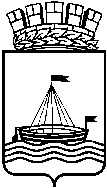 Департамент образования Администрации города ТюмениМуниципальное бюджетное общеобразовательное учреждениедля обучающихся с ограниченными возможностями здоровьяобщеобразовательная школа № 2 города Тюмени(МБОУ ОШ № 2 города Тюмени)Проект Союз ученических инициатив 2023Актуальность проектаВ современном обществе одной из важнейших задач в воспитании подрастающего поколения становится содействие самореализации ребёнка и развитие качеств, способствующих его социальному становлению.             Одной из важнейших форм организации жизнедеятельности коллектива обучающихся, обеспечивающее развитие  их самостоятельности в принятии и реализации решений для достижения общественно значимых целей является  ученическое соуправление. Для обучающихся, имеющих определенные трудности в общении с окружающими людьми, особенности здоровья и восприятия, такая форма организации детей, как ученическое соуправление, носит особый характер.Прежде всего, она направлена на то, чтобы помочь обучающимся приблизится к социальной среде, адаптироваться, устанавливать межличностные отношения, корректно вести себя в обществе, усваивать правильные модели поведения.В школе ученическое соуправление предусматривает вовлечение ученического актива среднего и старшего звена в школьную жизнь, подготовку интересных программ для учащихся школы. Ученическое соуправление направлено на формирование у школьников отношений товарищеской взаимозависимости и организаторских качеств, приобщение каждого школьника к организации своей жизни и деятельности в школе, воспитанию чувства ответственности, осознанию того, что у каждого участника образовательного процесса есть свои обязательства и долг перед товарищами. Ученическое соуправление заключается не в том, чтобы одни дети управляли другими, а в том, чтобы обучить всех детей основам межличностных отношений в обществе, умению управлять собой, своей жизнью в коллективе и обществе. Ученическое соуправление требует обязательного взаимодействия детей и педагогов. Дети нуждаются в помощи взрослого, особенно, если у них есть проблемы в межличностных взаимоотношениях. Именно педагог, обладающий большим жизненным опытом, педагогическими и психологическими знаниями, может вовремя предотвратить конфликт в коллективе, направить детскую деятельность в нужное русло, помочь ребёнку в решении его проблем, желании самоутвердиться.Актуальность развития школьного соуправления очевидна, ибо именно соуправление позволяет в полной мере использовать воспитательный потенциал коллектива, силу общественного мнения, а также создать благоприятную атмосферу для развития личности ребёнка.Цель: формирование нравственной, творческой, активной личности на основе приобщения к ценностям человеческого общения, содружества педагогов и обучающихся.Задачи: формировать систему соуправления, как механизма, обеспечивающего социализацию каждого обучающегося;создать комфортные условия для организации правильного и рационального отдыха обучающихся на перемене; вовлечь обучающихся асоциального поведения, в том числе обучающихся учетной категории, в  школьные объединения;развить навыки и способы конструктивного общения со сверстниками и взрослыми, чувства коллективизма;обучение органов школьного соуправления активным формам работы по приоритетным направлениям воспитания;оказание помощи обучающимся в познании себя и окружающих, в адаптации к жизни, социальной защите их прав и интересов во всех сферах жизнедеятельности;выявление и развитие творческого потенциала личности каждого учащегося с учетом его возможностей.Реализация разноуровневого подхода в организации самоуправления с учетом личностных потребностей школьников. Значимость данной системы заключается в обеспечении возможностей: ❖ Решения проблем школы: - преодоления низкой занятости учащихся во внеурочное время; - занятости учащихся, относящихся к группе риска, в общественно значимых и полезных мероприятиях; - предупрежденных низкой социальной активности учащихся. ❖ Выявления, стимулирования и подготовки лидеров, вовлечения их в интересную социально значимую деятельность; ❖ Разработки и внедрения модели органов ученического самоуправления и школьного соуправления с учётом особенностей психофизического развития обучающихся.Основные принципы реализации проекта: - Принцип культуросообразности: осуществление содержания проекта на основе общечеловеческих ценностей, формирование национального самосознания и внутренней потребности личности в совершенствовании. - Принцип личной ориентации: содержание проекта предусматривает индивидуальность ребенка в реализации всех видов деятельности. - Принцип креативности (творчества): самореализация детей и подростков в творческой обстановке и при участии творческого педагога. - Принцип демократизации: единство, равноправие и сотрудничество педагогов и воспитанников в реализации содержания проекта. - Принцип предметной деятельности: органы соуправления формируются для организации деятельности в коллективе и для коллектива. - Принцип единого планирования: создается один план воспитывающей деятельности, исполнителями, которого являются сами органы соуправления.Такое сотрудничество будет способствовать совершенствованию взаимодействия в решении социальных и общественно значимых проблем адаптации детей с ОВЗ; внедрению в практику принципов социального партнерства и взаимной ответственности. Развитие ученического соуправления в школе для детей с ограниченными возможностями здоровья зависит от успешности решения целого ряда задач организационного, программно - методического, социально - психологического характера, а также умелое педагогического руководства. Система развития школьного соуправления является важной частью функционирования школы в вопросе социальной адаптации и коррекции личности с интеллектуальной недостаточностью. Ожидаемые результаты:активная жизненная позиция учащихся школы;готовность и желание учащихся работать в коллективе, умение организовать коллектив сверстников на выполнение поставленных задач, умение брать на себя ответственность за принятые решения и результаты деятельности;усвоение и овладение знаниями и техникой организаторской деятельности, умение разрешать сложные ситуации и применять полученные знания на практике.Срок реализации проекта Реализация проекта рассчитана на два года. Реализация проекта будет осуществляться с использованием следующих модулей: «Синема клуб», «Игротека», «Социально - значимая деятельность», «Танцевальный батл», согласно приложению.План реализации проектаБиблиографический список1.Прутченков А.С. Организация и развитие ученического самоуправления2. Рожков М.И. Развитие самоуправления в детских коллективах3.Дик Н.Ф. Ученическое самоуправление в ОУ.                                                                                                Приложение 1Модуль «Синема – клуб»Модуль направлен на формирование социально - ориентированного взгляда на окружающий мир, уважительного отношения к окружающим, через просмотр и обсуждение российского анимационного сериала «Смешарики» и привлечение детей к участию в создании профилактических роликов.План работыМодуль «Игротека»Игра в настоящее время имеет огромное значение в жизни. Элементы игры мы можем увидеть в рекламе, на телевидении, на мероприятиях для сплочения коллектива, в образовании и психолого-педагогических тренингах. Игры являются основополагающими при обучении и воспитании детей.При помощи настольных игр дети учатся думать, общаться друг с другом. Каждая настольная игра есть интеллектуальное противоборство, при котором выигрывает не случайность и везение, а умение логически и стратегически мыслить. Настольные игры строятся на простой и доступной каждому человеку логике. В основе настольных игр заложены общественные особенности современной жизни, а правила игры подчинены анализу обыгрываемой реальности с точки зрения познавательной активности. Эта деятельность способствует социальной адаптации, гражданскому становлению подрастающего поколения. План работыРаздел 1. Настольные игры первой ступени.Настольные игры и их роль. Комплексные игры на местности. Игровые соревнования групп, правила игры, игровые задания. Техника безопасности на местности. Ситуативно-ролевые игры. Использование игрового оружия. Изготовление игрового костюма.Текущий контроль: соревнования по изученным играм.Игры на тематику животных. Навыки игры в Золоторето. Соревнование в информированности и сообразительности. Правила викторины. Название правил настольных игр по животным.Абстрактно-логические игры. Настольные игры. Разнообразие настольных игр. Парные игры. Игра Цитадель, правила игры. Игры на бумаге (крестики-нолики). 2 Игры: домино, лото.Настольные игры для компании. Ситуативные игры. Парное взаимодействие в игре. Противостояние влиянию.Раздел 2. Настольные игры второй ступени.Коллекционные карточные игры. Правила интеллектуально-познавательных игр. Викторины. Подвижные игры. Игры разных народов.Стратегические игры. Настольные игры как способы время провождения в семье и компании. Удовольствие от игры. Стратегические игры.    Военно-тактические игры.  Ситуативные игры. Парное взаимодействие в игре. Упражнение в отказе на предложение: отказ-обещание, отказ-альтернатива, отказ-отрицание. Кооперативные игры. Комплексные игры на картах. Игровые соревнования двух групп. Ограничение игровой территории. Правила игры. Итоговый урок. Мировые игры.Новая встреча с игрой. Роли в игре и жизни. Игровая реальность. Серьёзное отношение к игре и игровое отношение к жизни.  Итоговый урок. Настольно-ролевые игры.Настольные игры. Игровые действия в настольных играх, передвижение фишек. Ситуативные игры. Групповое взаимодействие в игре. Выбор союзников, договор с партнёром. Комплексные игры. Игровые соревнования групп, правила игры, игровые задания. Новая встреча с игрой. Игровые задачи. Игровая роль и правила игры. Предписания и ограничения. Интеллектуально-познавательные игры. Познавательные игры по различным областям знаний. Итоговый урок. Подготовка тематического турнира Подготовка и проведениеПромежуточная аттестация обучающихся: соревнование.Модуль «Социально - значимая деятельность»Социально - значимая деятельность является одним из направлений воспитательной работы в школе, направлена на организацию занятости несовершеннолетних и осуществляется в школе в течение всего календарного года, по своей значимости распределяется на своеобразные блоки в зависимости от внеурочного и каникулярного времени и проводится в форме практической деятельности подростков, направленной на приобретение социальных навыков.Социально - значимая деятельность в школе осуществляется по нескольким направлениям, представляющих своеобразные взаимодействующие между собой блоки. Основными блоками социально - значимой деятельности общеобразовательного учреждения могут быть:1. Поддержание образцового состояния школы:а) оказание помощи в соблюдении и поддержании образцового состояния в школьных помещениях;б) оказание помощи по поддержанию образцового состояния на закрепленном участке территории школы;в) оказание помощи в озеленении помещений школы и прилегающей школьной территории;г) дежурство по школе (столовой) во время перемен.2. Благотворительные акции;а) акция «Внимание – дети!»;б) акция «Как живешь, ветеран?», «Поклонимся великим тем годам»,в) акция «Обустрой свой двор, улицу, микрорайон»г) акция «Мир без наркотиков», «Здоровая молодежь» и др.3. Волонтёрство:а) систематическая шефская и тимуровская работа по оказанию посильной помощи категориям населения, нуждающимся в помощи (ветеранам военных действий, участникам трудового фронта, одиноким престарелым гражданам, младшим школьникам);б) проведение круглых столов с интересными людьми;в) дискуссионные клубы, посвященные знаменательным и памятным датам России.4. Мероприятия досугово-познавательного характера для родителей, учащихся, жителей микрорайона (презентации, концерты, дни открытых дверей, конкурсы, интеллектуальные игры, клубы, спортивные соревнования и т.д).5. Школьный оздоровительный лагерь с дневным пребыванием:а) активизация кружков культурно-эстетической направленности;г) спортивно-секционная и физкультурно-массовая деятельность;д) экскурсионно-краеведческая деятельность;е) помощь в реализации школьных проектов.Модуль «Танцевальный батл»Модуль основан на разнообразных познавательных, коллективных, творческих делах и служит средством выражения настроения, посредством танцевальных движений. В процессе батла каждый ребенок выражает свои интересы, свои достижения и умения пользоваться «языком танца» и преподносит свои умения остальным.  Модуль "Танцевальный батл" способствует разностороннему раскрытию индивидуальных и творческих способностей ребенка, которые не всегда удаётся рассмотреть на уроке, развитию у детей интереса к различным видам деятельности, желанию активно участвовать в продуктивной, одобряемой обществом деятельности. Главный упор делается на формирование, становление и сохранение навыков танцевального творчества каждого ребенка, умение танцевать в команде и индивидуально, умение адаптироваться в заданных условиях, развивать коммуникативные способности и т.д.Такой подход позволят выделить из массы детей лидеров, которые потом становятся активной группой, на которую опирается впоследствии педагог. Участие в деятельности модуля, наполняет жизнь обучающегося полноценным, разнообразным содержанием, помогает социально адаптироваться.Модуль  «Танцевальный батл» включает в себя мероприятия, которые спроектированы для всех возрастных категорий детей от 12 до 17 лет. А также включает такие формы организации культурно - досуговой деятельности, которые направлены на решение одновременно целого комплекса задач, связанных с вовлечением ребенка, в яркий мир игр, соревнований, освоением традиционного и инновационного опыта организации досуга через игровое взаимодействие. Все игровые программы и мероприятия представляют собой и способ отдыха, и педагогическое явление. В них воспитательный процесс скрыт, завуалирован, ребенок чувствует себя свободным, легко и естественно включается в игровые события, что делает игровые программы (мероприятия) наиболее значимой формой воспитательной работы с современными детьми.План работыДень знаний День красоты День автомобиля Листопадная вечеринка День пожилых людей День Учителя Дождевая вечеринка Пижамная вечеринка Танцы народов мираДень полиции День студентов День Матери Первоснежная вечеринка Новогодняя вечеринка«Защитная» вечеринкаВечеринка для мальчиковВечеринка для девочекПервомайская вечеринкаВечеринка Дня ПобедыДень наоборотВечеринка «Каникулы!!!»                                                                              Составители проекта:                                                                     Гладкова Т.М., учитель географии                                                  Талменева Г.Р., педагог-психолог                                              Тюрина В.С., педагог-психолог                                    Коновалова Я.С., тьютор                                                      Худякова А.С., учитель математики1Авторы проектаГладкова Т.М., Талменева Г.Р., Тюрина В.С., Коновалова Я.С., Худякова А.С.Учащиеся МБОУ СОШ №2.2Название организации, реализующей проектМБОУ ОШ №2 г. Тюмени3Адрес организации, телефонг. Тюмень, ул. Александра Логунова, 174Полное название проектаСоюз ученических инициатив5Цель и задачи проектаЦель: формирование нравственной, творческой, активной личности на основе приобщения к ценностям человеческого общения, содружества педагогов и обучающихся.Задачи: формировать систему соуправления, как механизма, обеспечивающего социализацию каждого обучающегося;создать комфортные условия для организации правильного и рационального отдыха обучающихся на перемене; вовлечь обучающихся асоциального поведения, в том числе обучающихся учетной категории, в  школьные объединения;развить навыки и способы конструктивного общения со сверстниками и взрослыми, чувства коллективизма;обучение органов школьного соуправления активным формам работы по приоритетным направлениям воспитания;оказание помощи обучающимся в познании себя и окружающих, в адаптации к жизни, социальной защите их прав и интересов во всех сферах жизнедеятельности;выявление и развитие творческого потенциала личности каждого учащегося с учетом его возможностей.6Специализация проекта и его модули«Синема клуб», «Игротека», «Социально - значимая деятельность», «Танцевальный батл»,7Сроки реализации2 года8Место реализацииМБОУ ОШ №29Исполнители проектапедагоги и обучающиеся 10Участники проектаУчащиеся школы, педагоги, родители, классные руководители.11Краткое содержание основных этапов1 этап. Начальный этап.1.1. Создание фокус группы (педагоги, родители,  обучающиеся).1.2. Проведение социологического исследования, в целях подтверждения актуальности социального проекта и выбора основных направлений деятельности.1.3. Определение темы проекта, формулирование его основной мысли, уточнение цели, исходного положения.2 этап. Планирование деятельности по выполнению проекта.2.1.Создание рабочих групп по различным направлениям деятельности в рамках проекта2.2.Определение целевой аудитории и последовательность работы по различным модулям проекта.2.3.Распределение обязанностей и поручений среди участников рабочих групп.2.4. Разработка плана социально-значимых мероприятий и оказания посильной помощи.3 этап. Реализация проекта.4 этап. Подведение итогов:4.1.Анализ и сравнение поставленной цели и достигнутых результатов через социологический опрос и беседы. 4.2.Оценивание деятельности всех участников проекта.4.3.Внесение коррективов в проект с учетом полученной обратной связи.4.4.Оценка перспектив развития данного проекта.12Предполагаемые результатыактивная жизненная позиция учащихся школы; готовность и желание учащихся работать в коллективе, умение организовать коллектив сверстников на выполнение поставленных задач, умение брать на себя ответственность за принятые решения и результаты деятельности;усвоение и овладение знаниями и техникой организаторской деятельности, умение разрешать сложные ситуации и применять полученные знания на практике. Рискиформальный подход к деятельности школьного ученического соуправления; нежелание принимать участие в общественной жизни школы.МодульДень неделиВремяСинема клубвторникпосле 3 урокаСинема клубчетвергпосле 3 урокаИгротекасредапосле 3 урокаИгротекапятницапосле 3 урокаСоциально - значимая деятельностьпонедельникпосле 3 урокаСоциально - значимая деятельностьчетвергпосле 4 урокаТанцевальный батлвторникпосле 4 урокаТанцевальный батлпятницапосле 4 урока№Время реализацииНазвание темыСодержание1ОктябрьВводное занятие: «Что такое синема-клуб?»Теория: Знакомство с синема-клубом. Просмотр мультфильма смешарики: «Синема». Обсуждение. Знакомство с планом работы2ОктябрьЧто такое эмоции и зачем они нужны?Теория: Обсуждение темы «Что такое эмоции и зачем они нужны?». Просмотр мультфильма смешарики: «Комната грусти»/«Реветь так реветь». Обсуждение3НоябрьЧто такое эмоции и зачем они нужны?Практика: Съемка ролика на тему «Как эмоции влияют на меня?»4ДекабрьПрофилактика конфликтов: «Мой сценарий общения»Теория: Обсуждение темы конфликт. Просмотр мультфильма смешарики: «Утерянные извинения»/ «Другие уши»/ «Мораль». Обсуждение5ДекабрьПрофилактика конфликтов: «Мой сценарий общения»Практика: Сьемка ролика «Мы разные — и это здорово!»6ЯнварьПрофилактика вредных привычекТеория: Обсуждение темы вредных привычек. Просмотр мультфильма смешариков: «Запретный плод»/ Это сладкое слово «мёд»/«Путь в приличное общество»/«Игра». Обсуждение7ФевральПрофилактика вредных привычекПрактика: Съемка ролика «ЗОЖ! Здоровый образ жизни – это важно!»8ФевральЧто такое цель?Теория: Обсуждение темы «Что такое цель?». Просмотр мультфильма смешарики: «Есть ли у вас план?». Обсуждение9МартЧто такое цель?Практика: Съемка ролика «Вижу цель – не вижу препядствий»10МартПрофилактика правонарушенийТеория: Обсуждение темы «Преступление, правонарушение, проступок». Просмотр мультфильма смешарики: «Клон Лосяша»/«Сила воли». Обсуждение11АпрельПрофилактика правонарушенийПрактика: Съемка ролика «Светофор»12АпрельВремя. Зачем планировать время?Теория: Обсуждение темы «Время. Зачем планировать время?». Просмотр мультфильма смешарики: «Живые часы». Обсуждение13МайВремя. Зачем планировать время?Практика: Съемка ролика «Сделал дело – гуляй смело».